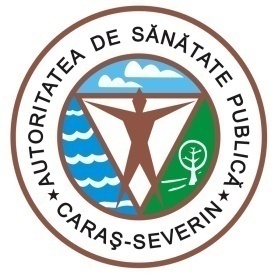 MINISTERUL  SĂNĂTĂȚIIDIRECȚIA DE SĂNĂTATE PUBLICĂ1700 Reşiţa, Str.Spitalului, Nr.36Tel. 0255/214091;  fax 0255/224691E-mail dspcs@asp-caras.roCod fiscal  : 3228152Cod poştal :  320076                                                                                      CĂTRE,                                                 INSTITUȚIA PREFECTULUI19 martie 2021 În ultimele 24 de ore, la nivelul județului Caraș- Severin, in cadrul etapei a II-a de vaccinare împotriva COVID-19 s-a administrat un număr total de 786 vaccinuri, astfel: SPITALUL JUDEȚEAN  DE URGENȚĂ REȘIȚA:SPITALUL MUNICIPAL DE URGENȚĂ CARANSEBEȘ: 120SPITALUL ORĂȘENESC  ORAVIȚA:138SPITALUL ORĂȘENESC OȚELU ROȘU:SPITALUL ORĂȘENESC MOLDOVA NOUĂ : 126SALA DE SPORT -LICEUL DE ARTE 'SABIN PAUTA' RESITA: 60SALA DE SPORT-COLEGIUL ECONOMIC Banatul Montan:SALA DE SPORT -SC. GIMNAZIALA MIHAI PEIA Resita: 65CMJ Caras Severin Resita:Centrul Multifunctional Bozovici: 60Cladire Administrativa Bocsa: 60Centru de permanenta Slatina Timis: 70Centru de permanenta Soceni (Ezeris): 60Nu au fost reacții adverse severe.Menționăm faptul că, de la debutul campaniei de vaccinare și până în prezent, s-au primit 26944 doze de Vaccin Covid-19 de la PFIZER, 1780 doze Vaccin Covid-19 de la MODERNA  si 1500 doze Vaccin Covid-19 de la Astra Zeneca ,din care  s-au administrat 31224 doze vaccin împotriva virusului SARS-CoV-2, după cum urmează:SPITALUL JUDEȚEAN  DE URGENȚĂ REȘIȚA:3267SPITALUL MUNICIPAL DE URGENȚĂ CARANSEBEȘ: 8720SPITALUL ORĂȘENESC  ORAVIȚA: 7805SPITALUL ORĂȘENESC OȚELU ROȘU: 238SPITALUL ORĂȘENESC MOLDOVA NOUĂ :4259Sala de Sport-Liceul de Arte „Sabin Pauta” RESITA: 2231Sala de Sport-Colegiul Economic Banatul Montan RESITA: 1039Sala de Sport-Sc.Gimnaziala Mihai Peia RESITA: 1028CMJ Caras Severin RESITA:60Centrul Multifunctional Bozovici:1080Cladire Administrativa Bocsa: 1080Centru de permanenta Slatina Timis:220Centru de permanenta Soceni:240Vaccinarea este o măsură complexă de prevenție în pandemia de coronavirus, alături de celelalte obligații ce ne revin:● respectarea regulilor şi a măsurilor igienico-sanitare (purtarea măştii, spălatul pe mâini şi distanţarea fizică).					ȘEF DEPARTAMENTSUPRAVEGHERE ÎN SĂNĂTATE PUBLICĂMEDIC PRIMAR  EPIDEMIOLOGDr. BORCĂU MIRCEA